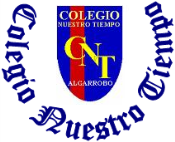 Colegio Nuestro Tiempo - R.B.D.: 14.507-6 Psicopedagoga:  Francisca Navarro Jorquera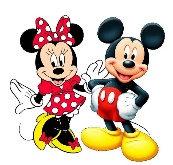 Guía cognitiva  Kínder Semanas  N° 16 y 17 Desde el 14 al 25 de Junio 2021Nombre del o la estudiante:____________________________________________________OBJETIVO: Estimular función de pensamiento creativo.¡Actividad!Lee con ayuda el siguiente texto:Colorea las imágenes presentadas.Observa con atención las imágenes anteriormente coloreadas y enuméralas según corresponda al texto leído y/o escuchado.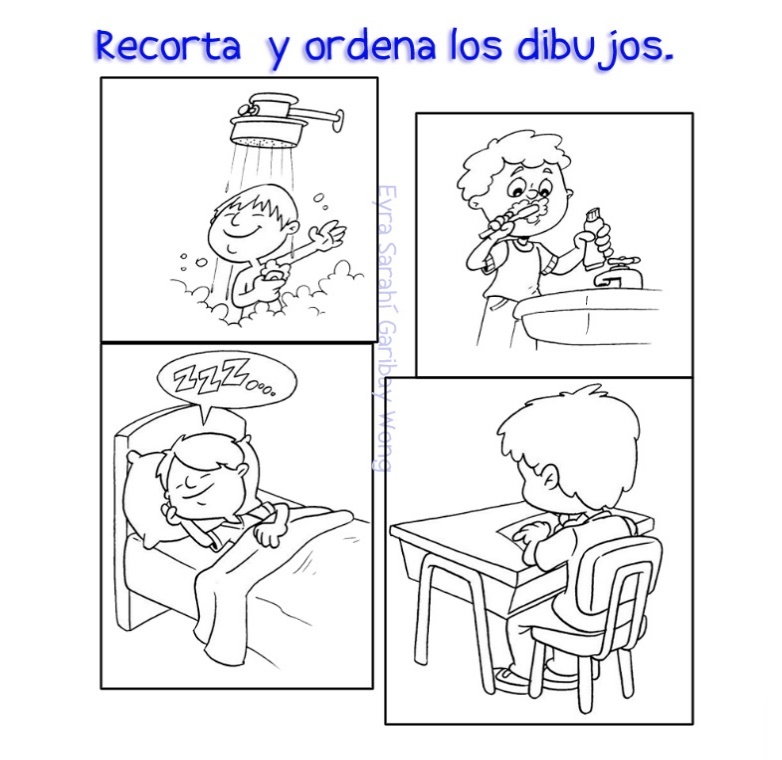 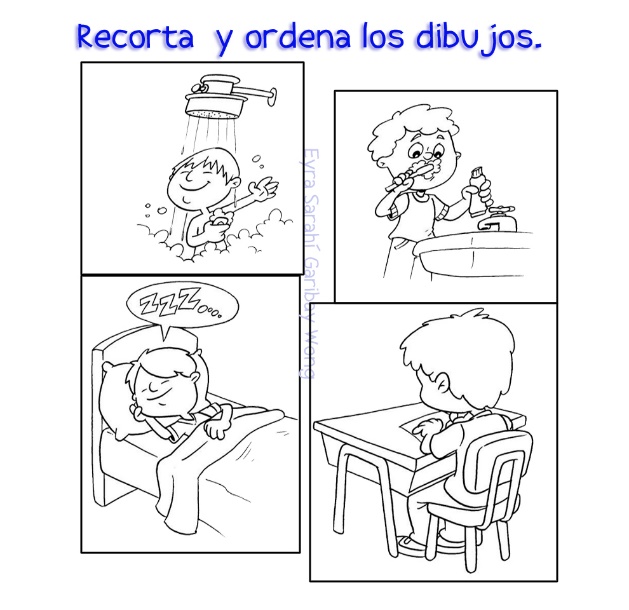 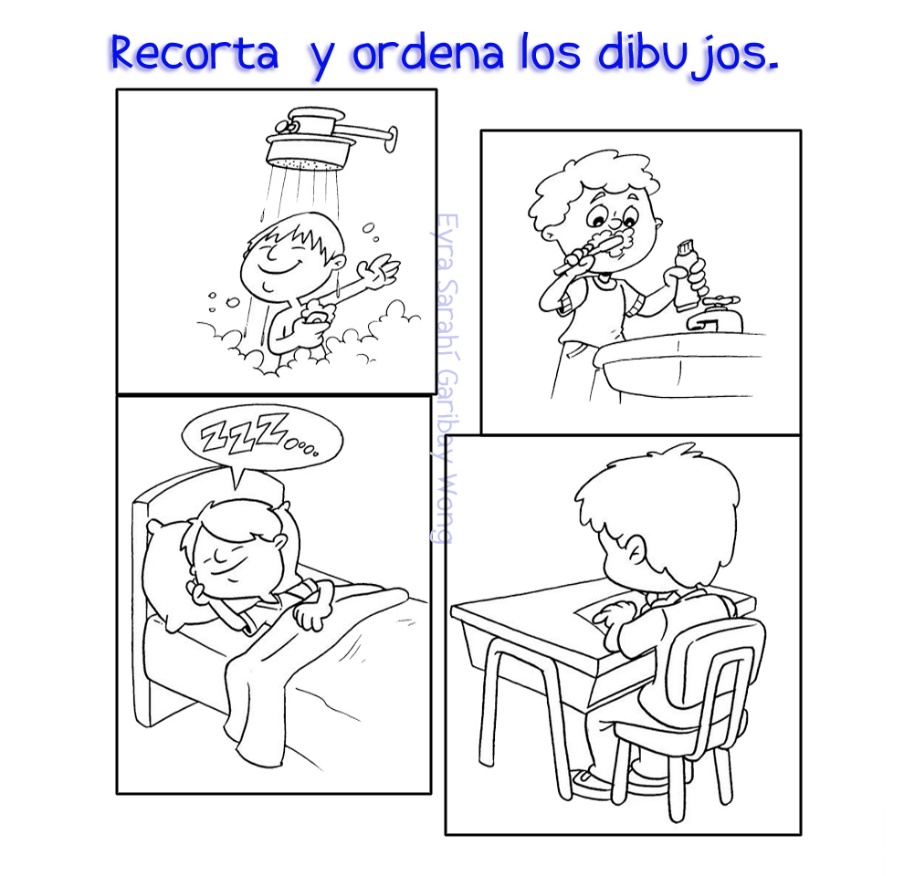 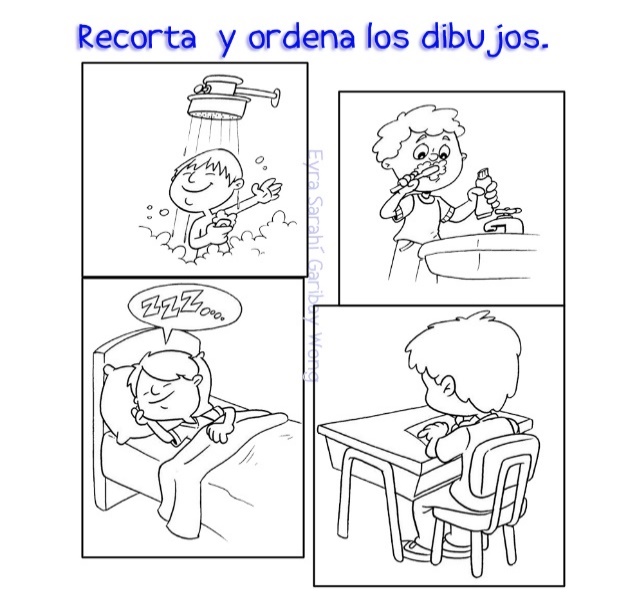          ______                    ______                     ______                            ______¡Es hora de crear!Dibuja y colorea la secuencia de tu mañana diaria, al igual que Tomás, luego coméntala con tu familia y compañeros.Piensa, imagina y completa las caritas y luego menciona la emoción que representas.Actividad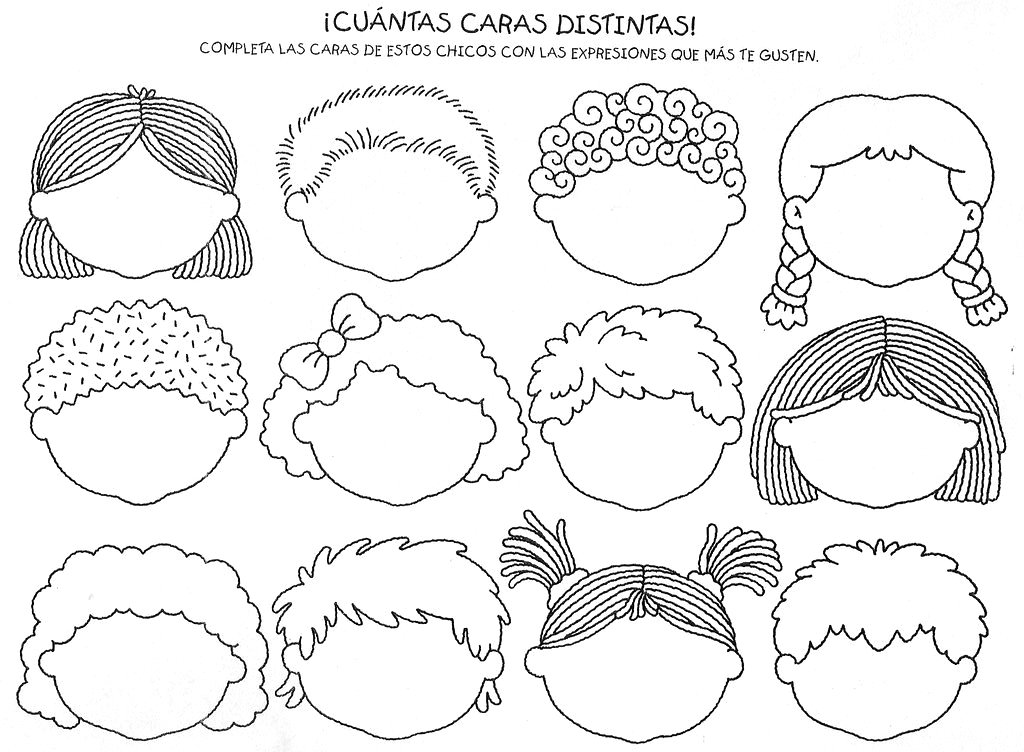 ________________ _______________   ______________  ________________Ejemplo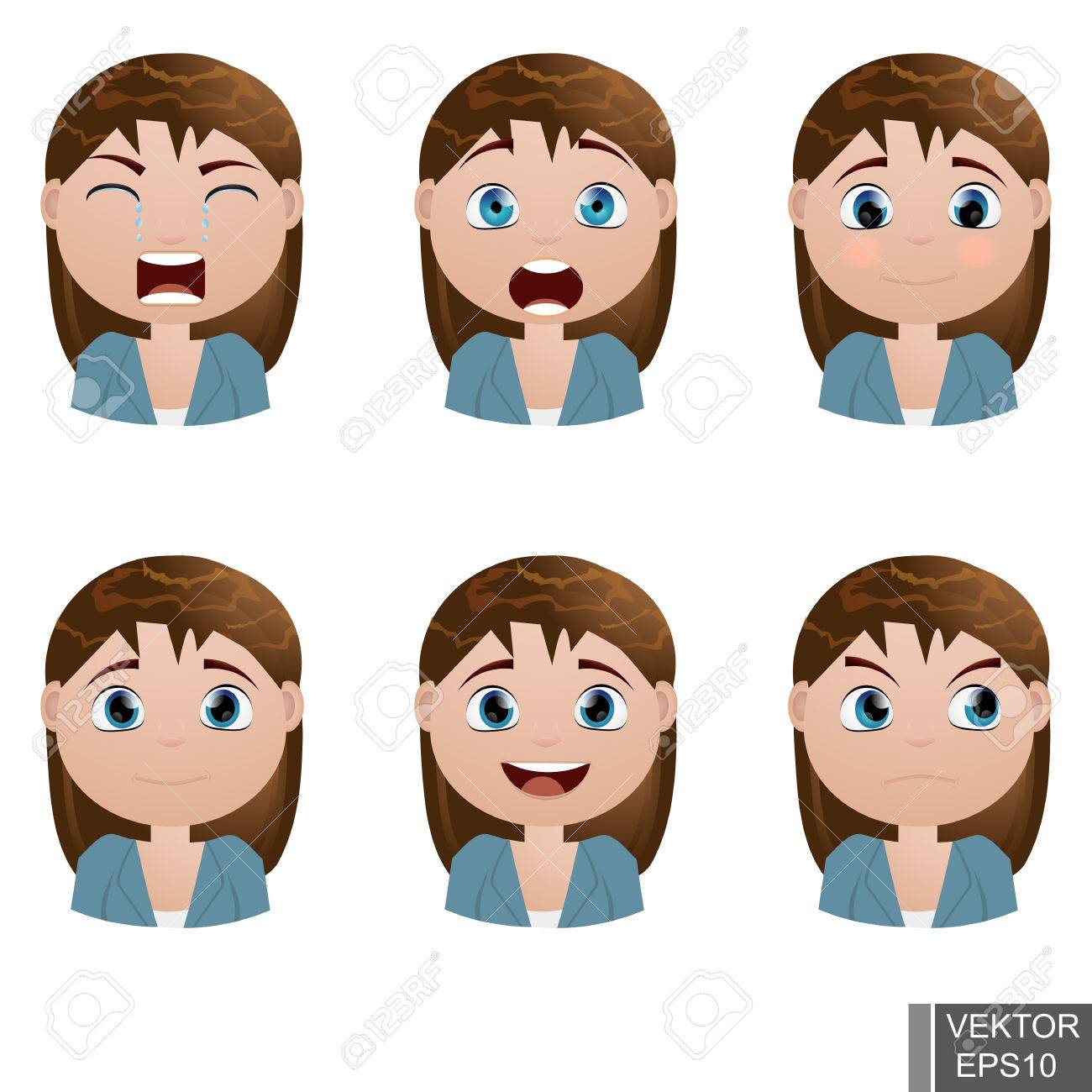 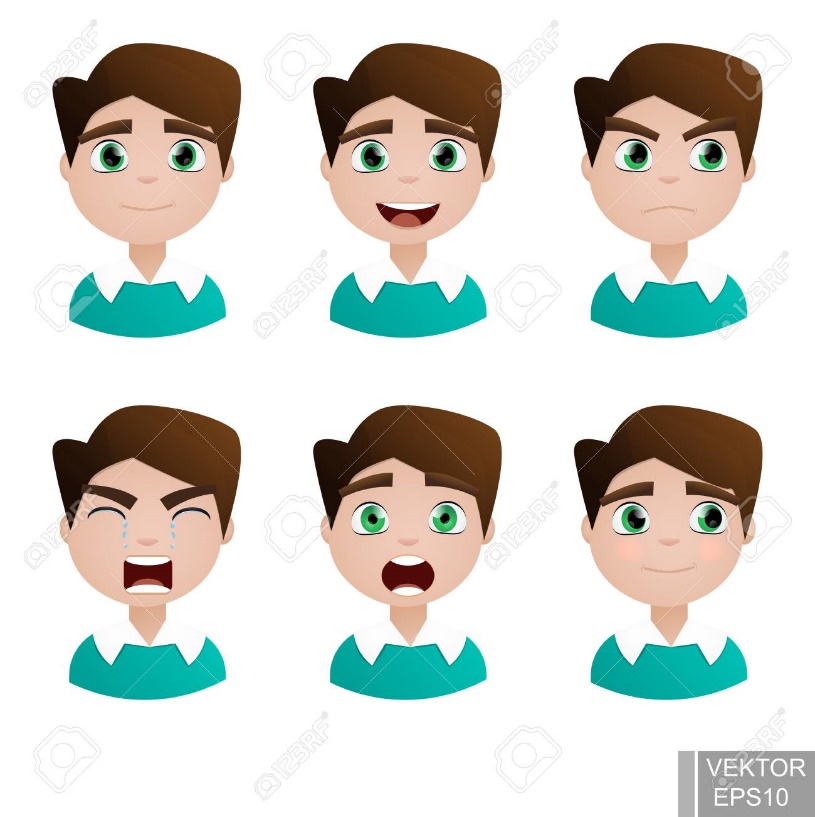 Triste                                                      Feliz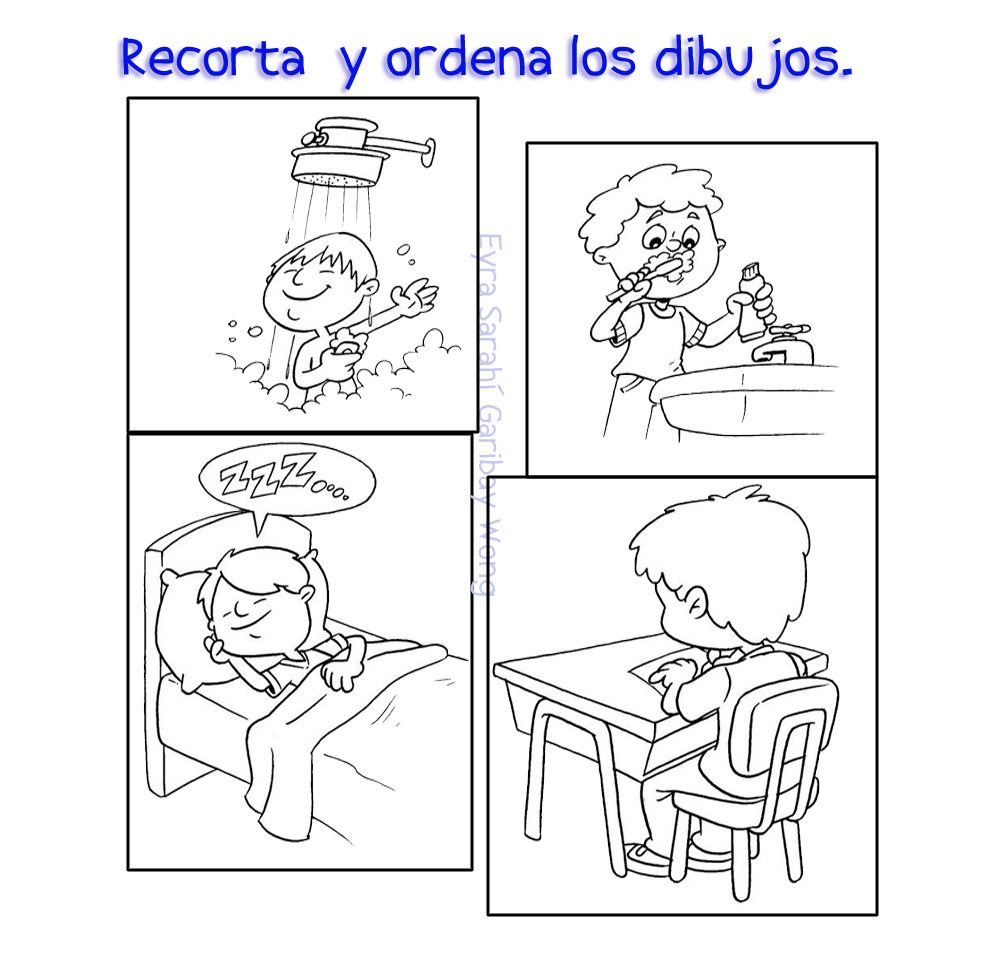 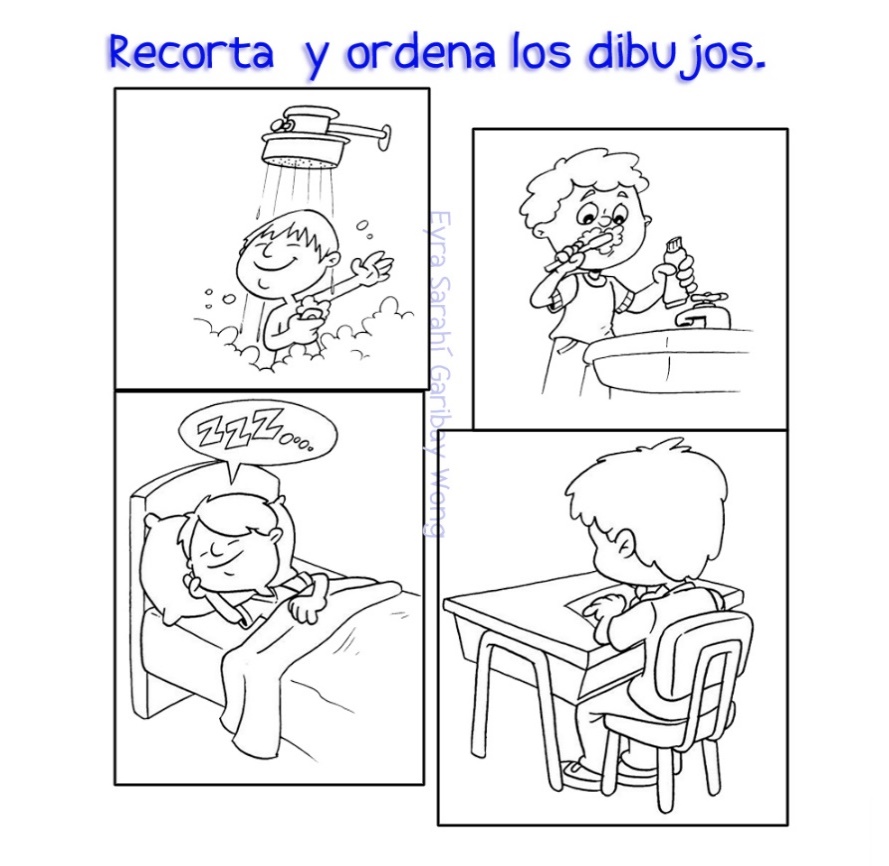 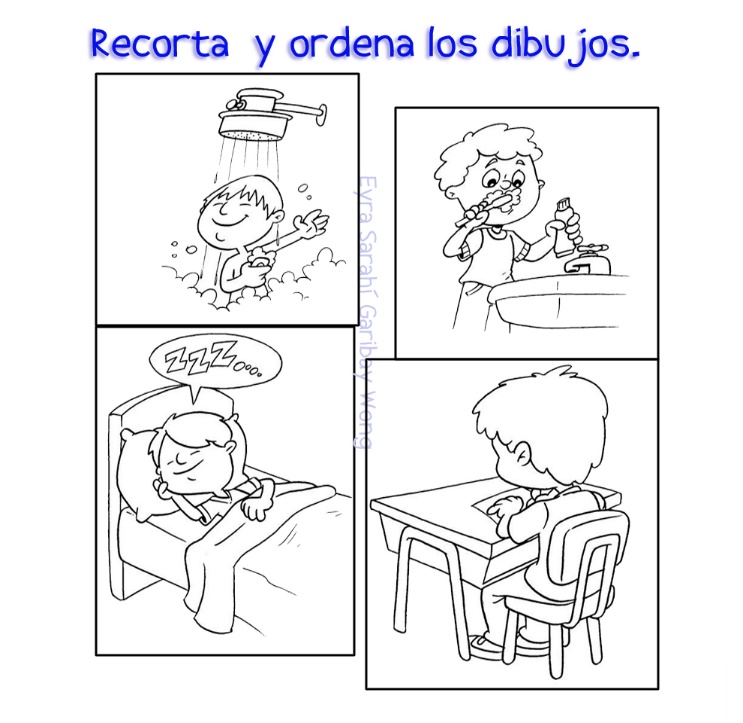 1°2°3°4°